Общеобразовательная автономная некоммерческая организация«Гимназия имени Петра Первого»РАБОЧАЯ ПРОГРАММАучителя начальных классовКытмановой Натальи Григорьевныпо учебному предмету«Русский родной язык»для 3 класса0,5 часа в неделю2022 - 2023 учебный годПОЯСНИТЕЛЬНАЯ ЗАПИСКАДанная рабочая программа «Русский родной язык» для 3 класса составлена в соответствии с Федеральным государственным образовательным стандартом на основе программы         Г.Я. Мякишева без изменений.  Основу рабочей программы «Русский родной язык» для  3 класса составляют следующие документы:Федеральный закон от 29 декабря 2012 г. № 273-ФЗ «Об образовании в Российской Федерации»;Закон Российской Федерации от 25 октября 1991 г. № 1807-I «О языках народов Российской Федерации» (в редакции Федерального закона № 185-ФЗ);приказ Министерства образования и науки Российской Федерации от 6 октября 2009 г. № 373 «Об утверждении федерального государственного образовательного стандарта начального общего образования» (в редакции приказа Минобрнауки России от 31 декабря 2015 г. № 1576);приказ Министерства образования и науки Российской Федерации от 17 декабря 2010 г. № 1897 «Об утверждении федерального государственного образовательного стандарта основного общего образования» (в редакции приказа Минобрнауки России от 31 декабря 2015 г. № 1577);Постановление Главного государственного санитарного врача России от 24.11.2015 № 81 о внесении изменений № 3 в СанПиН 2.4.2.2821-10 "Санитарно-эпидемиологические требования к условиям и организации обучения, содержания в общеобразовательных организациях Рабочая программа разработана на основе требований Федерального государственного образовательного стандарта начального общего образования (приказ Министерства образования и науки Российской Федерации от 6 октября 2009 г. № 373«Об утверждении федерального государственного образовательного стандарта начального общего образования» в редакции приказа Минобрнауки России от 31 декабря 2015 г. № 1576) к результатам освоения основной образовательной программы начального общего образования по учебному предмету «Русский родной язык», входящему в образовательную область «Родной язык и литературное чтение на родном языке».Настоящая рабочая программа для 3 класса по предмету «Родной язык (русский)» разработана в соответствии с  примерной программой начального общего образования по родному языку (русскому) (базовый уровень), 1-4 классы (авторы: О. М. Александрова, Л. А. Вербицкая, С. И. Богданов, Е. И. Казакова, М. И. Кузнецова, Л. В. Петленко, В. Ю. Романова, Л. А. Рябинина, О. В. Соколова. М.: Просвещение, 2020г.), соответствует требованиям Федерального государственного образовательного стандарта начального общего образования второго поколения и соответствует учебному плану Гимназии имени Петра Первого на 2022-2023 учебный год.Программа учебного предмета «Русский родной язык» разработана для реализации наряду с обязательным курсом русского языка‚ изучение русского языка как родного языка обучающихся. Содержание программы ориентировано на сопровождение и поддержку основного курса русского языка, обязательного для изучения во всех школах Российской Федерации, и направлено на достижение результатов освоения основной образовательной программы начального общего образования по русскому языку, заданных соответствующим федеральным государственным образовательным стандартом. В то же время цели курса русского языка в рамках образовательной области «Родной язык и родная литература» имеют свою специфику. Родной язык является средством приобщения к духовному богатству русской культуры и литературы, основным каналом социализации личности, приобщения ее к культурно-историческому опыту человечества. Будучи формой хранения и усвоения различных знаний, русский язык неразрывно связан со всеми школьными предметами, влияет на качество их усвоения. Умение общаться, добиваться успеха в процессе коммуникации, высокая социальная и профессиональная активность являются теми характеристиками личности, которые во многом определяют достижения человека практически во всех областях жизни, способствуют его социальной адаптации к изменяющимся условиям современного мира. Родной язык является основой формирования этических норм поведения ребенка в разных жизненных ситуациях, развития способности давать аргументированную оценку поступкам с позиций моральных норм.                    ЦЕЛИ ИЗУЧЕНИЯ УЧЕБНОГО ПРЕДМЕТАЦелями изучения родного (русского) языка в начальной школе являются: -расширение представлений о русском языке как духовной и культурной ценности народа; -совершенствование коммуникативных умений, развитие языковой интуиции;  -включение учащихся в практическую речевую деятельность на русском языке; -первое знакомство с фактами истории родного языка; - развитие у детей патриотического чувства по отношению к родному языку: любви и интереса к нему, осознания его красоты и эстетической ценности, гордости и уважения к языку как части русской национальной культуры; - осознание себя носителем языка, языковой личностью, которая находится в постоянном диалоге (через язык и созданные на нем   тексты) с миром и с самим собой; - формирование у детей чувства языка; - воспитание потребности пользоваться всем языковым богатством (а значит, и познавать его), совершенствовать свою устную и письменную речь, делать ее правильной, точной, богатой; - сообщение необходимых знаний и формирование учебно-языковых, речевых и правописных умений и навыков, необходимых для того, чтобы правильно, точно и выразительно говорить, читать, писать и слушать на родном языке.ОБЩАЯ ХАРАКТЕРИСТИКА УЧЕБНОГО ПРЕДМЕТАВ курсе русского языка реализуются следующие сквозные линии развития учащихся средствами предмета.Линии, общие с курсом литературного чтения: 
- овладение функциональной грамотностью на уровне предмета (извлечение, преобразование и использование текстовой информации); 
- овладение техникой чтения, приёмами понимания и анализа текстов; 
- овладение умениями, навыками различных видов устной и письменной речи.Линии, специфические для курса «Русский язык»: 
- приобретение и систематизация знаний о языке; 
- овладение орфографией и пунктуацией; 
- раскрытие воспитательного потенциала русского языка; 
- развитие чувства языка.Основные направления работы по развитию речи:- количественное и качественное обогащение активного, пассивного и потенциального словаря детей в ходе наблюдения за      лексическим значением слов, подбора групп однокоренных слов, тематических групп слов, синонимических рядов и т.д., а также    в ходе работы со словарными статьями из толкового словаря, словаря синонимов. - развитие и совершенствование грамматического строя речи: наблюдение над связью слов в предложении, над построением простых и сложных предложений, предложений с прямой речью, с однородными членами; над правильностью употребления форм слов, их грамматической сочетаемостью. Самостоятельное конструирование словосочетаний, предложений, продуцирование текстов. - развитие связной устной и письменной речи: овладение продуктивными навыками и умениями устной и письменной разговорной речи, устной учебно-научной речи; навыками и умениями понимания и элементарного анализа художественного и учебно-научного текста. - развитие орфоэпических навыков, а также умения говорить и читать с правильной интонацией.Знание русский языка как родного способствует гражданскому единению народов.	Изучение родного русского языка позволяет расширить кругозор учащихся, способствует формированию бережного отношения к людям других национальностей, живущих рядом, воспитанию толерантности, любви и уважения к своему родному краю, малой родине, к духовным ценностям разных народов и стран, окружающей природе. Благоприятствует общему языковому и речевому развитию детей, помогает всестороннему развитию ребенка: развивает мышление, память, силу воли, способствует формированию мотивации по изучению иностранных языков.При подготовке к урокам используются следующие педагогические технологии:игровая (позволит развивать умение и навыки, необходимые в практической деятельности, развитие познавательной деятельности, формирует необходимые коммуникативные навыки, установит доверительную и доброжелательную атмосферу на уроке);технология дифференцированного (разно уровневого) обучения (предполагает осуществление познавательной деятельности учащихся с учетом их индивидуальных способностей, возможностей и интересов, поощряя их реализовать свой творческий потенциал);здоровьесберегающие технологии (использование во время урока физкультминутки, равномерно использовать различные виды заданий, нормативно использовать ТСО, чередовать мыслительную деятельность с игровой, выделять время на проведение самостоятельной работы);проблемное обучение (создание в учебной деятельности проблемных ситуаций);информационно-коммуникационные технологии (ИКТ) (использование компьютерных программ, доступ в Интернет, мультимедиа проекторы).Предмет «Родной (русский) язык» осуществляется межпредметная связь с предметами «Изобразительное искусство», «Музыка», «Технология», «Окружающий мир».               МЕСТО ПРЕДМЕТА В УЧЕБНОМ ПЛАНЕСогласно учебному плану на 2022/2023 учебный год изучение предмета «Родной русский язык» рассчитан на 0,5 часов в неделю, 17 часов в год.                      СОДЕРЖАНИЕ УЧЕБНОГО ПРЕДМЕТАРаздел 1. Русский язык: прошлое и настоящее (5 часов)В основу раздела положено изучение слов, связанных с особенностями мировосприятия и отношений между людьми (например, правда — ложь, друг — недруг, брат — братство — побратим);слов, называющих природные явления и растения (например, образные названия ветра, дождя, снега; названия растений);слов, называющих предметы и явления традиционной русской культуры (занятия людей, например: ямщик, извозчик, коробейник, лавочник);      слов, обозначающие предметы традиционной русской культуры: слова, называющие музыкальные инструменты (например, балалайка, гусли, гармонь);     русские традиционные сказочные образы, эпитеты и сравнения (например, Снегурочка, дубрава, сокол, соловей, зорька, солнце и т. п.): уточнение значений, наблюдение за использованием в произведениях фольклора и художественной литературы;     названия старинных русских городов, сведения о происхождении этих названий;     проектные задания (Откуда в русском языке эта фамилия? История моего имени и фамилии (приобретение опыта поиска информации о происхождении слов).Раздел 2. Язык в действии (4 часа)Как правильно произносить слова (пропедевтическая работа по предупреждению ошибок в произношении слов в речи).Многообразие суффиксов, позволяющих выразить различные оттенки значения и различную оценку, как специфическая особенность русского языка (например, книга, книжка, книжечка, книжица, книжонка, книжища; заяц, зайчик, зайчонок, зайчишка, заинька и т. п.) (на практическом уровне).Специфика грамматических категорий русского языка (например, категории рода, числа имён существительных). Практическое овладение нормами употребления отдельных грамматических форм имён существительных (например, форм родительного падежа множественного числа). Практическое овладение нормами правильного и точного употребления предлогов с пространственным значением, образования предложно-падежных форм существительных. Существительные, имеющие только форму единственного или только форму множественного числа (в рамках изученного).Совершенствование навыков орфографического оформления текста.Раздел 3. Секреты речи и текста (8 часов)Особенности устного выступления.Создание текстов-повествований: о путешествии по городам; об участии в мастер-классах, связанных с народными промыслами.Создание текстов-рассуждений с использованием различных способов аргументации (в рамках изученного).Редактирование предложенных текстов с целью совершенствования их содержания и формы (в пределах изученного в основном курсе).Языковые особенности текстов фольклора и художественных текстов или их фрагментов (народных и литературных сказок, рассказов, загадок, пословиц, притчи т. п.).Материально-техническое обеспечение образовательного процессаОбразовательный процесс обеспечивается использованием видео-Интернет-ресурса «Инфоурок», дидактическими пособиями, картинками, видеоматериалами.           ПЛАНИРУЕМЫЕ ОБРАЗОВАТЕЛЬНЫЕ РЕЗУЛЬТАТЫ Изучение предмета «Русский родной язык» в 3 классе должно обеспечивать достижение предметных результатов освоения курса в соответствии с требованиями Федерального государственного образовательного стандарта начального общего образования. Система планируемых результатов даёт представление о том, какими именно знаниями, умениями, навыками, а также личностными, познавательными, регулятивными и коммуникативнымиучебными действиями овладеют обучающиеся в ходе освоения содержания учебного предмета «Русский родной язык» в 3 классе.Предметные результаты изучения учебного предмета «Русский родной язык» на уровне начального общего образования ориентированы на применение знаний, умений и навыков в учебных ситуациях и реальных жизненных условиях.В конце третьего года изучения курса русского родного языка в начальной школе обучающийся научится:• при реализации содержательной линии «Русский язык: прошлое и настоящее»:распознавать слова с национально-культурным компонентом значения (лексика, связанная с особенностями мировосприятия и отношений между людьми; слова, называющие природные явления и растения; слова, называющие занятия людей; слова, называющие музыкальные инструменты);распознавать русские традиционные сказочные образы, эпитеты и сравнения; наблюдать особенности их употребления в произведениях устного народного творчества и произведениях детской художественной литературы;использовать словарные статьи учебного пособия для определения лексического значения слова;понимать значение русских пословиц и поговорок, связанных с изученными темами; понимать значение фразеологических оборотов, связанных с изученными темами; осознавать уместность их употребления в современных ситуациях речевого общения;использовать собственный словарный запас для свободного выражения мыслей и чувств на родном языке адекватно ситуации и стилю общения;• при реализации содержательной линии «Язык в действии»:произносить слова с правильным ударением (в рамках изученного);выбирать из нескольких возможных слов то слово, которое наиболее точно соответствует обозначаемому предмету или явлению реальной действительности;проводить синонимические замены с учётом особенностей текста;правильно употреблять отдельные формы множественного числа имён существительных;пользоваться учебными толковыми словарями для определения лексического значения слова;пользоваться орфографическим словарём для определения нормативного написания слов;• при реализации содержательной линии «Секреты речи и текста»:различать этикетные формы обращения в официальной и неофициальной речевой ситуации;владеть правилами корректного речевого поведения в ходе диалога;использовать коммуникативные приёмы устного общения: убеждение, уговаривание, похвалу, просьбу, извинение, поздравление;использовать в речи языковые средства для свободного выражения мыслей и чувств на родном языке адекватно ситуации общения;владеть различными приёмами слушания научно-познавательных и художественных текстов об истории языка и о культуре русского народа;анализировать информацию прочитанного и прослушанного текста: отделять главные факты от второстепенных, выделять наиболее существенные факты, устанавливать логическую связь между фактами;создавать тексты-повествования об участии в мастер-классах, связанных с народными промыслами;оценивать устные и письменные речевые высказывания с точки зрения точного, уместного и выразительного словоупотребления;соотносить части прочитанного или прослушанного текста: устанавливать причинно-следственные отношения этих частей, логические связи между абзацами текста;приводить объяснения заголовка текста;редактировать письменный текст с целью исправления речевых ошибок или с целью более точной передачи смысла.КАЛЕНДАРНО-ТЕМАТИЧЕСКОЕ ПЛАНИРОВАНИЕ ОРГАНИЗАЦИЯ КОНТРОЛЯ И ОЦЕНКИПроцесс контроля и оценки в курсе «Русский родной язык» имеет особенности, которые связаны с целями изучения этого курса. Курс не направлен на заучивание каких-либо фактов из истории языка — приоритетной целью является формирование познавательного интереса, любви, уважительного отношения к русскому языку, а через него — к родной культуре. Чрезмерная формализация и стандартизация контроля может вызвать обратный эффект.В ходе текущей проверки знаний целесообразно использовать критериальное оценивание на основе критериев, которые заранее согласованы с учениками. Объектом оценки является письменное или устное высказывание (сообщение) отдельного ученика или группы учеников.Критериальное оценивание — это прежде всего коммуникация «ученик — ученик», содержанием которой является определение степени освоения того или иногоумения. Роль учителя в таком оценивании существенно меняется: он только способствует тому, чтобы ученики удерживали основную цель коммуникации-оценивания — помочь однокласснику научиться лучше говорить, читать, писать, слушать. Именно одноклассники и учитель становятся своеобразным зеркалом, позволяющим ученику увидеть, оценить свои усилия, обнаружить пробелы в своём опыте и понять, что делать дальше, чтобы улучшить результаты. А это означает, что ученик активно включается в своё обучение, у него существенно повышается мотивация.Для учителя критериальное оценивание — это:1) основа для оценки-поддержки учеников, а не жёсткий контроль;2) способ получить информацию о том, как учится каждый ученик (такая информация нужна для поиска наиболее эффективных методов обучения конкретногоученика, конкретного класса);3) возможность дать ученикам обратную связь в виде развёрнутого высказывания о том, как они осваивают содержание курса.Чтобы оценивание было продуктивным, оно должно отвечать следующим требованиям.1. В качестве критериев оценки используются те умения, которые осваивает ученик на уроке. Например, для оценки устного сообщения ученика может быть такой набор критериев: точность (вся информация передана без искажения), ясность (говорить так, чтобы тебя понимали одноклассники), чёткость (не торопиться, не «съедать окончания», без запинок) и т. п.2. Критерии вырабатываются совместно с учениками, они должны быть сформулированы кратко и обязательно на «детском» языке.Когда ребёнок использует «своё» слово, осмысленное им в коммуникации с учителем и другими детьми, он легко восстанавливает содержание критерия. Ученики предлагают не только сами критерии, но и форму их краткой записи, что позволяет оперативно делать пометы в тетради или на оценочном листе. Например, «детские» критерии оценки могут выглядеть так: «Я» — ясность изложения, «Ч» — чёткость речи и т. д. Ученики также делают пометы при выслушивании сообщения одноклассников, например: «?» — есть вопрос и т. п. При отсутствии развитого навыка письма, например у первоклассников, краткая запись даёт возможность сэкономить время, не упустив ничего важного.3. Для оценки по критериям у ребёнка должны быть своеобразные «опоры» — вопросы, иллюстрации и т. п. Например, после работы с текстом педагог предлагает выполнить задание в парах: «Опираясь на прочитанный текст, подготовьте два коротких устных сообщения. Подготовить эти сообщения вам помогут вопросы». Для подготовки каждого из сообщений педагог предлагает по шесть вопросов, ответы на которые и составляют основу сообщения. После того как сообщения готовы, педагог каждому ребёнку выдаёт оценочный лист — таблицу с вопросами, рядом с которыми ученик, выслушивая сообщение одноклассника, ставит галочку, если в сообщении дан ответ на вопрос, и какой-то значок, отражающий правильность ответа. Затем дети в паре обсуждают, какой информации не было в сообщении, какая передана не совсем точно, ищут эту информацию в тексте. Далее на основании этого оценочного листа идёт общая оценка сообщения по таким критериям:1) На все ли вопросы удалось ответить?2) Вся ли информация передана верно?3) Удалось ли рассказать уверенно, чётко, ясно?Если у ребёнка что-то не получилось, то нужно очень доброжелательно обсудить, как ему можно помочь. Учитель, наблюдая работу учеников на уроке, отмечает продуктивные образцы взаимодействия в паре, группе (типы помощи друг другу) и делает их предметом обсуждения всего класса. Выделение таких способов и умение построить их обсуждение в классе, чтобы другие дети смогли ими воспользоваться, — важная учительская задача.4. Критерии должны изменяться. Если все ученики в классе освоили какое-то умение, например «говорить чётко», то данный критерий больше не используется для оценки; появляется новый, связанный с умением, которое осваивается в данный момент. Слишком общие критерии конкретизируются.5. Критические замечания должны высказываться в форме совета. Основная цель оценки — стимулировать осмысленное обсуждение устного сообщения или письменного текста, дружеское взаимодействие в группе, поэтому на уроке сначала обсуждается то, что получилось хорошо, а критические замечания каждый стремится сделать в мягкой форме. Этому надо специально обучать детей, поэтому сначала учитель помогает формулировать «щадящие» высказывания, обращает внимание на самые удачные, постепенно дети смогут делать это сами.Обратная связь — ключевая цель критериального оценивания. Качественная обратная связь обязательно показывает, что уже умеет делать ученик, какие затруднения у него возникают и как он может с ними справиться. Обратная связь может быть представлена в разных формах. Прежде всего это устное оценочное высказывание, которое содержит три структурных элемента:похвалу (что получилось), замечание (что пока не получается), совет (что сделать, чтобы получилось). Например, устное оценочное высказывание может быть таким:«Таня, ты сегодня написала интересно про медведя, особенно про его танец. Но ты забыла про музыкантов. Посмотри на третью картинку! Допиши предложение в текст. А в следующий раз, чтобы не забыть, сравни картинки и текст. В черновике отметь предложения, которые описывают картинку».Эту форму устной оценки ученики осваивают в 1 и 2 классах, а затем используют на протяжении всей начальной школы. Наряду с устным оценочным высказыванием появляется письменная фиксация в тетради оценочных шкал или особые фразы («кто молодец», «кому хочу дать совет»). Кроме того, ученики осваивают оценивание с помощью значков («плюс», «минус», «полуплюс» и др.), которые они показывают однокласснику после его выступления. Этот тип оценивания нужно активно использовать на уроке. Выступающий видит оценки всех одноклассников, но может сам обратиться к тем детям, чьё обоснование оценки хочет услышать. Для оценивания устного сообщения группы по критериям можно использовать шкалы с магнитами. Шкалы нарисованы на доске и подписаны. Каждая шкала отражает один из критериев, по которым идёт оценивание, например, на доске может быть представлено три шкалы: «чёткость», «ясность», «уверенность». Одна группа дела ет сообщение, другая группа оценивает выступление, передвигая магниты по соответствующим шкалам. В случае необходимости комментирует (аргументирует) свою оценку.Поскольку взаимооценка при работе в паре, группе (этап подготовки) и при предъявлении результатов классу — неотъемлемый элемент каждого урока, ученики достаточно быстро овладевают содержанием критериев и умеют их применять. Через некоторое время эти критерии становятся опорой для самооценки. Появляются такие оценочные суждения по отношению к собственному действию: «Я сегодня рассказал всё чётко, но неинтересно, слова выбрал трудные», «Рассказ про игрушку я написала лучше, чем про город, и ничего не забыла», «Забываю ставить восклицательные знаки. Что делать?» и т. п. Эти суждения — индикатор того, что стратегия работы в классе выбрана верно, что у ребёнка формируется адекватная самооценка, которая побуждает его к самостоятельному преодолению возникших трудностей. Таким образом, введение критериального оценивания на уроках русского родного языка в начальной школе — один из ключевых факторов, влияющих не только на формирование устной и письменной речи младшего школьника, но и на становление учебной самостоятельности. Для учителя, осознающего важность критериального оценивания, ученик — это равноправный партнёр, помогающий взрослому наставнику эффективно выстроить учебное взаимодействие, активно строящий своё обучение.Основным видом промежуточного и итогового контроля является представление учащимися подготовленных ими проектных заданий. Оценивается и качество выполнения проектного задания, и представление его перед классом. Как и при оценивании других сообщений, при оценивании подготовленного проекта предпочтение отдаётся  качественной доброжелательной оценке, позволяющей учащемуся при подготовке и представлении следующего проекта учесть результаты предыдущего выступления. Такой подход к контролю позволяет соединить усвоение содержательной части разделов программы «Русский язык: прошлое и настоящее» и «Язык в действии» с развитием речевых умений (устного выступления, письменной творческой работы), отрабатываемых в разделе «Секреты речи и текста». Темы проектных заданий представлены в рабочих программах по классам и в учебных пособиях.Приведём примеры. 1. Подготовь небольшое сообщение «Петровские дубы».В России растёт несколько старинных дубов, которые называют петровскими. Сколько их? Где они растут? Почему так называются? Есть ли ещё дубы, которым даны чьи-то имена?2. Подготовь сообщение «Любимые места» о месте, в котором ты живёшь или в котором тебе пришлось побывать. Напиши, чем оно знаменито и чем дорого именно тебе.3. Есть ли в твоём городе названия улиц, связанные с профессиями? Составь небольшое сообщение об этом.4. Сравни по значению и по употреблению слова лекарь, доктор, врач. Что общего у этих слов? Чем они различаются? Составь небольшое сообщение об этом.При оценивании проектного задания, выставляется балл. Можноиспользовать такой подход к выставлению баллов:2 балла - высокий уровень1 балл-  средний уровень0 баллов-  низкий уровеньДалее баллы суммируются, и выставляется общий балл за выполнение проектного задания.УЧЕБНО-МЕТОДИЧЕСКОЕ ОБЕСПЕЧЕНИЕ                                            ОБРАЗОВАТЕЛЬНОГО ПРОЦЕССА1. Учебник.  Русский родной язык. 3 класс./О. М. Александрова, Л. А. Вербицкая, С. И. Богданов, Е. И. Казакова, М. И. Кузнецова, Л. В. Петленко, В. Ю. Романова, Л. А. Рябинина, О. В. Соколова/. М.: Просвещение, 2021 г.2. Примерная  программа  начального общего образования по  родному языку(русскому), 1-4 классы,   авторов: О. М. Александрова, Л. А. Вербицкая, С. И. Богданов, Е. И. Казакова, М. И. Кузнецова, Л. В. Петленко, В. Ю. Романова, Л. А. Рябинина, О. В. Соколова). М.: Просвещение, 2021 г.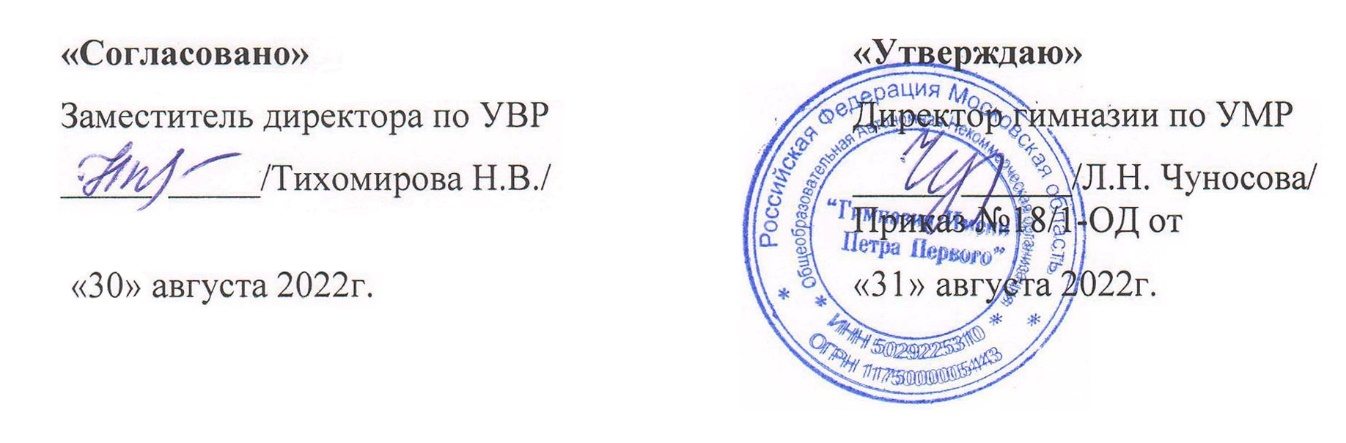 № п/пДата по плануДатапо фактуТемаРаздел 1. Русский язык: прошлое и настоящее (5 часов)Раздел 1. Русский язык: прошлое и настоящее (5 часов)Раздел 1. Русский язык: прошлое и настоящее (5 часов)Раздел 1. Русский язык: прошлое и настоящее (5 часов)101.09Где путь прямой, там не езди по кривойСлова, связанные с особенностями мировосприятия и отношений между людьми (правда — ложь ,друг — недруг, брат — братство — побратим).Пословицы, поговорки, фразеологизмы, в которых отражены особенности мировосприятия и отношений между людьми204.09Дождик вымочит, а красно солнышко высушитСлова, называющие природные явления: образные названия дождя, снега, ветра. Слова, называющие растения321.09Дело мастера боится Слова, обозначающие предметы и явления традиционной русской культуры: слова, называющиезанятия людей, музыкальные инструменты428.09Что ни город, то норовНазвания старинных русскихгородов, сведения о происхожденииэтих названий505.10У земли ясно солнце, у человека — словоРусские традиционные сказочные образы, эпитеты и сравнения: уточнение значений, наблюдение за использованием в произведениях фольклора и художественной литературыРаздел 2. Язык в действии (4 часа)Раздел 2. Язык в действии (4 часа)Раздел 2. Язык в действии (4 часа)Раздел 2. Язык в действии (4 часа)6 19.10Для чего нужны суффиксы?Многообразие суффиксов, позволяющих выразить различные оттенки значения и различную оценку, какспецифическая особенность русского языка726.10Какие особенности рода имён существительных есть в русском языке?Специфика грамматической категории рода имён существительных в русском языке802.10Все ли имена существительные «умеют» изменяться по числам?Существительные, имеющие только форму единственного или только форму множественного числа92.10Как изменяются имена существительные во множественном числе?Практическое овладение нормамиупотребления форм числа имёнсуществительных (родительныйпадеж множественного числа)1009.11Зачем в русском языке такие разные предлоги?Практическое овладение нормами правильного и точного употребления предлогов, образования предложно-падежных форм существительныхРаздел 3. Секреты речи и текста (8 часов)Раздел 3. Секреты речи и текста (8 часов)Раздел 3. Секреты речи и текста (8 часов)Раздел 3. Секреты речи и текста (8 часов)1116.11Представление проектов.Представление проектных заданий и результатов мини исследований, выполненных при изучении раздела «Русский язык: прошлое и настоящее»Особенности устного выступления. 12/130.11Зачем в русском языке такие разные предлоги?Практическое овладение нормами правильного и точного употребления предлогов, образования предложно-падежных форм существительных13/27.12Создаём тексты-рассужденияСоздание текстов-рассуждений с использованием различных способов аргументации (в рамках изученного)14/314.12Учимся редактировать текстыРедактирование предложенных текстов с целью совершенствования их содержания и формы (в пределах изученного в основном курсе)15/421.12Создаём тексты-повествованияСоздание текстов-повествований о путешествии по городам; об участии в мастер-классах, связанныхс народными промыслами16/517/628.12Представление проектных заданий, выполненных при изучении раздела «Секреты речи и текста»Особенности устного выступления